   «Остров Читалия на планете Лето»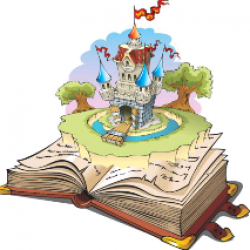 Программа летнего чтения на 2016 год1.Обоснование программы.       Чтение детей – одна из важнейших перспектив духовности, интеллекта, культуры нации.        Значение книг и то, как книги должны быть преподнесены, чтобы остаться для детей главным источником грамотности и развития есть суть детских библиотек.         Большое внимание уделяют библиотекари досугу детей и подростков в летнее время. Важно, чтобы и летом ребенок был занят полезным делом. При подготовке и проведение летних мероприятий учитываются интересы ребят, их возрастные особенности, социальный   статус.      Библиотечная программа «Остров Читалия на планете Лето» включает в себя привлечение детей в библиотеку, организацию их летнего досуга через игру и книгу, тесное общение маленького читателя с библиотекарем.      В течение лета в хорошую погоду будет работать летний читальный зал «Библиотечные скамейки».  На площадке перед библиотекой для них проводятся подвижные и интеллектуальные игры, громкие чтения, викторины, загадки и т.д.           Библиотека для своих читателей должна сделать лето необыкновенным, незабываемым. Конкурсы, игры, приключения, путешествия и подарки позволят сделать досуг детей не только интересным, но и полезным. Для библиотеки лето становится еще одной возможностью привлечения детей и подростков к чтению, к пользованию библиотекой.2. Цели и задачи Программы Привлечение детей к систематическому чтению в период летних    каникул;Организация интеллектуального досуга детей в период летних каникул;Выявление и определение лучших читателей.Знакомить с лучшими книгами для детей и подростков, включая новых авторов детских книг.Через игровые формы работы, книжные выставки и обзоры продвигать классику, поэзию, научно-познавательную литературу по истории своей страны и края.Побудить у детей желание обсуждать прочитанные книги, делиться впечатлениями.Использовать игровые формы работы для организации досуга детей,3. Участники  Программы3.1. В Программе могут принять участие читатели Районной детской библиотеки МБУК «Манская межпоселенческая библиотека» в возрасте от 7 до 14 лет4. Условия и порядок проведения Программы• Участник Программы получает  блокнотик летнего PRO-чтения! • Библиотекарь отмечает в  блокнотике  летнего PRO-чтения дату начала Программы• Для определения лидеров блокнотики  летнего PRO-чтения сдаются в  Районную детскую библиотеку до 28 августа 20165. Сроки проведения Программы5.1. Программа проводится с 01.06.2016 г. по 28.08.2016 г. 5.2. Определение победителя осуществляет жюри, которое выстраивает рейтинг участников. 5.3.Заключительное мероприятие и награждение состоится 30.08 2016 г. Самые лучшие 10 участников получат ГРАМОТЫ и ПРИЗЫ! Остальных ребят ждут сертификаты и памятные значки!Читайте! Участвуйте! Побеждайте! Девиз Программы летних чтений «Остров Читалия на планете Лето»: «Лето с книгами дарит нам радость!»Стать участником Летней Программы Чтения очень просто: нужно быть читателем нашей библиотеки и получить блокнотик летнего PRO-чтения!За каждую прочитанную книгу участники конкурса будут получать  5 БИБЛИКОВ (специальную библиотечную валюту)За рисунок  по прочитанной книге вас ждет награда в 3 БИБЛИКА!За письменный рассказ о книге 5 БИБЛИКОВ!А еще можно будет заработать дополнительные библики за посещение мероприятий – за каждое по  5 БИБЛИКОВ!План мероприятий Районной детской библиотеки МБУК «Манская МБ» по реализации программы «Остров Читалия на планете Лето» №№Дата проведенияДата проведенияНазвание мероприятияНазвание мероприятияВозрастноеназначениеВозрастноеназначениеМесто проведения (читальный зал, дворовая площадка, поляна и т.д.)Районная детская библиотекаРайонная детская библиотекаРайонная детская библиотекаРайонная детская библиотекаРайонная детская библиотекаРайонная детская библиотекаРайонная детская библиотекаРайонная детская библиотекаРайонная детская библиотека1.01.06.01.06.Презентация книжной выставки. «Лето книжное, будь со мной!» Презентация программы летних чтений «Остров Читалия на планете Лето»День защиты детей. Праздничная программа «Должны смеяться детиПрезентация книжной выставки. «Лето книжное, будь со мной!» Презентация программы летних чтений «Остров Читалия на планете Лето»День защиты детей. Праздничная программа «Должны смеяться дети6-14 лет7-145-14 лет6-14 лет7-145-14 летПлощадка около библиотекиПлощадка около библиотеки2.02.06.02.06.Мастер-класс «Объёмная аппликация»Мастер-класс «Объёмная аппликация»7-14 лет7-14 летЧитальный залЧитальный зал3.03.06.03.06.Звёздный час «В стране дорожных знаков »Звёздный час «В стране дорожных знаков »7-10 лет7-10 летЗал для мероприятийЗал для мероприятий4.04.06.04.06.Книжкина больница «Айболит и другие»Книжкина больница «Айболит и другие»7-10 лет7-10 летКомната сказокКомната сказок5.05.06.05.06.Пушкинский день России.   Литературный час  «Путешествие на остров Буян»Пушкинский день России.   Литературный час  «Путешествие на остров Буян»7-12 лет7-12 летЗал для мероприятийЗал для мероприятий6.07.0607.06  Кинозал домовёнка Кузи «Любимые книги на экране»  Кинозал домовёнка Кузи «Любимые книги на экране»7-12 лет7-12 летЗал для мероприятийЗал для мероприятий7.08.0608.06Час сказочных затей. Викторина-игра «Алиса в стране чудес» (Мурзилка №2(15)Час сказочных затей. Викторина-игра «Алиса в стране чудес» (Мурзилка №2(15)10-14 лет10-14 летТерритория около библиотекиТерритория около библиотеки8.09.0609.06Мастер-класс «Пластилиновый букет»Мастер-класс «Пластилиновый букет»10-12 лет10-12 летЧитальный залЧитальный зал9.10.0610.06Всемирный день мороженного.  Познавательная игровая программа «Холодок на палочке»Всемирный день мороженного.  Познавательная игровая программа «Холодок на палочке»10-12 лет10-12 лет Зал для мероприятий Зал для мероприятий10.11.0611.06Громкие чтения и обсуждения произведений «Солнце на книжной странице»Громкие чтения и обсуждения произведений «Солнце на книжной странице»12-14 лет12-14 летКомната сказокКомната сказок11.12.0612.06День России.      «Этой силе имя есть - Россия» День России.      «Этой силе имя есть - Россия» 5-7 лет5-7 летЗал для мероприятийЗал для мероприятий12.14.0614.06Кинозал домовёнка Кузи «Любимые книги на экране»Кинозал домовёнка Кузи «Любимые книги на экране»12-14 лет12-14 летЗал для мероприятийЗал для мероприятий13.15.0615.06Час сказочных затей «Театр экспромта»Час сказочных затей «Театр экспромта»10-12 лет10-12 летПлощадка около библиотекиПлощадка около библиотеки14.16.0616.06Мастер-класс «Поделки из пластиковых бутылок»Мастер-класс «Поделки из пластиковых бутылок»12-1412-14Читальный залЧитальный зал15.17.0617.06Развлекательно-игровая программа «Снимается кино»Развлекательно-игровая программа «Снимается кино»12-14 лет12-14 летПлощадка около библиотекиПлощадка около библиотеки16.18.0618.06Книжкина больница «Айболит и другие»Книжкина больница «Айболит и другие»10-12 лет10-12 летКомната сказокКомната сказок17.19.0619.06Поле чудес «Солёное золото» (Педсовет№7,2013)Поле чудес «Солёное золото» (Педсовет№7,2013)10-14лет10-14летЧитальный залЧитальный зал18.21.0621.06Кинозал домовёнка Кузи «Любимые книги на экране»Кинозал домовёнка Кузи «Любимые книги на экране»12-14 лет12-14 летЗал для мероприятийЗал для мероприятий19.22.0622.06День памяти и скорби. Час мужества  «Давайте помянем их нашим молчаньем»День памяти и скорби. Час мужества  «Давайте помянем их нашим молчаньем»7-14 лет7-14 летПлощадка около библиотекиПлощадка около библиотеки20.23.0623.06Мастер-класс «Фоторамки своими руками»Мастер-класс «Фоторамки своими руками»12-14 лет12-14 летЧитальный залЧитальный зал21.24.0624.06Праздник русского чая. (Педсовет №3,2013) Праздник русского чая. (Педсовет №3,2013) 7-12 лет7-12 летЧитальный залЧитальный зал22.25.0625.06Фольклорный час. «День рождения Бабы-Яги» (чаепитие,  игры)-Филиппок №11-12(13)Фольклорный час. «День рождения Бабы-Яги» (чаепитие,  игры)-Филиппок №11-12(13)10-12 лет10-12 летЗал для мероприятийЗал для мероприятий23.26.0626.06Поле чудес «Мир театра»Поле чудес «Мир театра»10-14 лет10-14 летЧитальный залЧитальный зал24.28.0628.06Кинозал домовёнка Кузи «Любимые книги на экране»Кинозал домовёнка Кузи «Любимые книги на экране»7-12 лет7-12 летЗал для мероприятийЗал для мероприятий25.29.0629.06Час сказочных затей «По следам Жар-птицы»Час сказочных затей «По следам Жар-птицы»7-10 лет7-10 летПлощадка около библиотекиПлощадка около библиотеки26.30.0630.06Мастер-класс «Как сделать открытку»Мастер-класс «Как сделать открытку»5-7 лет5-7 летЧитальный залЧитальный зал27.01.0701.07Конкурсная программа «Путешествие по страницам книги сказок» (Педсовет №8,2014Конкурсная программа «Путешествие по страницам книги сказок» (Педсовет №8,201410-12 лет10-12 летЗал для мероприятийЗал для мероприятий28.02.0702.07Громкие чтения и обсуждения произведений «Солнце на книжной странице»Громкие чтения и обсуждения произведений «Солнце на книжной странице»7-10 лет7-10 летПлощадка около библиотекиПлощадка около библиотеки29.03.0703.07Поле чудес «Лекарственные растения»Поле чудес «Лекарственные растения»7-12 лет7-12 летЧитальный залЧитальный зал30.05.0705.07Кинозал домовёнка Кузи «Любимые книги на экране»Кинозал домовёнка Кузи «Любимые книги на экране»7-10 лет7-10 летЗал для мероприятийЗал для мероприятий31.06.0706.07Час сказочных затей «Загадки о сказочных героях»Час сказочных затей «Загадки о сказочных героях»7-10 лет7-10 летЧитальный залЧитальный зал33.08.0708.07Всероссийский день семьи, любви и верности. Акция «На любовь своё сердце настрою»Всероссийский день семьи, любви и верности. Акция «На любовь своё сердце настрою»7-14 лет7-14 летПлощадка около библиотеки Площадка около библиотеки 34.09.0709.07Громкие чтения и обсуждения произведений «Солнце на книжной странице»Громкие чтения и обсуждения произведений «Солнце на книжной странице»7-12 лет7-12 летПлощадка около библиотекиПлощадка около библиотеки35.10.0710.07Поле чудес «Породы собак»Поле чудес «Породы собак»10-12 лет10-12 летЧитальный залЧитальный зал36.12.0712.07Всемирный день шоколада. Познавательная конкурсная программа «Шоколадные фантазии» (Книжки, нотки и игрушки…№4(09)Всемирный день шоколада. Познавательная конкурсная программа «Шоколадные фантазии» (Книжки, нотки и игрушки…№4(09)10-14 лет10-14 летЗал для мероприятийЗал для мероприятий37.13.0713.07Час сказочных затей «Сказочный клубочек»Час сказочных затей «Сказочный клубочек»7-10 лет7-10 летЗал для мероприятийЗал для мероприятий38.14.0714.07Мастер-класс «блокнот своими руками»Мастер-класс «блокнот своими руками»12-14 лет12-14 летЧитальный залЧитальный зал39.15.0715.07Фестиваль «Высоцкий и Сибирь». Игровая площадка «Летние забавы»Фестиваль «Высоцкий и Сибирь». Игровая площадка «Летние забавы»5-14 лет5-14 летПлощадка на фестивальной полянеПлощадка на фестивальной поляне40.16.0716.07Фестиваль «Высоцкий и Сибирь». Игровая площадка «Летние забавы»Фестиваль «Высоцкий и Сибирь». Игровая площадка «Летние забавы»5-14 лет5-14 летПлощадка на фестивальной полянеПлощадка на фестивальной поляне41.17.0717.07Поле чудес «Наши права и обязанности»Поле чудес «Наши права и обязанности»12-14 лет12-14 летЧитальный залЧитальный зал42.19.0719.07Кинозал домовёнка Кузи «Любимые книги на экране»Кинозал домовёнка Кузи «Любимые книги на экране»12-14 лет12-14 летЗал для мероприятийЗал для мероприятий43.20.0720.07Международный день шахмат. Шахматный турнир или мастер-класс по шахматамМеждународный день шахмат. Шахматный турнир или мастер-класс по шахматам12-14 лет12-14 летЗал для мероприятийЗал для мероприятий44.21.0721.07Мастер-класс «Бумажные фантазии»Мастер-класс «Бумажные фантазии»10-12 лет10-12 летКомната сказокКомната сказок45.22.0722.07Командная игра «Знатоки книг» (Педсовет,№3.2014)Командная игра «Знатоки книг» (Педсовет,№3.2014)10 -12 лет10 -12 летЧитальный залЧитальный зал46.23.0723.07Громкие чтения и обсуждения произведений «Солнце на книжной странице»Громкие чтения и обсуждения произведений «Солнце на книжной странице»7-10 лет7-10 летПлощадка около библиотекиПлощадка около библиотеки47.24.0724.07Поле чудес «Книги и кино»Поле чудес «Книги и кино»10-14 лет10-14 летЧитальный залЧитальный зал48.26.0726.07Кинозал домовёнка Кузи «Любимые книги на экране»Кинозал домовёнка Кузи «Любимые книги на экране»10-12 лет10-12 летЗал для мероприятийЗал для мероприятий49.27.0727.07Час сказочных затей «Любимый сказочный герой» (поделки, рисунки)Час сказочных затей «Любимый сказочный герой» (поделки, рисунки)8-12 лет8-12 летПлощадка около библиотекиПлощадка около библиотеки50.28.0728.07День крещения Руси. Информационный час «Русь православная»День крещения Руси. Информационный час «Русь православная»12-14 лет12-14 летЗал для мероприятийЗал для мероприятий51.29.0729.0752.30.0730.07Громкие чтения и обсуждения произведений «Солнце на книжной странице»Громкие чтения и обсуждения произведений «Солнце на книжной странице»7-10  лет7-10  летПлощадка около библиотекиПлощадка около библиотеки53.31.0731.07Поле чудес «Экзотические птицы»Поле чудес «Экзотические птицы»10-12 лет10-12 летЧитальный залЧитальный зал54.02.0802.08Кинозал домовёнка Кузи «Любимые книги на экране»Кинозал домовёнка Кузи «Любимые книги на экране»12-14 лет12-14 летЗал для мероприятийЗал для мероприятий55.03.0803.08Час сказочных затей «Театр экспромта»Час сказочных затей «Театр экспромта»10-12 лет10-12 летЗал для мероприятийЗал для мероприятий56.04.0804.08Мастер-класс «Плетение из газет»Мастер-класс «Плетение из газет»10-14 лет10-14 летЧитальный залЧитальный зал57.05.0805.08Познавательный час «День рождения светофора»Познавательный час «День рождения светофора»7-10 лет7-10 летЗал для мероприятийЗал для мероприятий58.06.0806.08Книжкина больница «Айболит и другие»Книжкина больница «Айболит и другие»7-10 лет7-10 летКомната сказокКомната сказок59.07.0807.08Поле чудес «Домашние животные»Поле чудес «Домашние животные»10-14 лет10-14 летЧитальный залЧитальный зал60.09.0809.08Кинозал домовёнка Кузи «Любимые книги на экране»Кинозал домовёнка Кузи «Любимые книги на экране»10-12 лет10-12 летЗал для мероприятийЗал для мероприятий61.10.0810.08Час сказочных затей «Сказочный ералаш»Час сказочных затей «Сказочный ералаш»10-14 лет10-14 летПлощадка около библиотекиПлощадка около библиотеки62.11.0811.08Мастер-класс «Тапочки своими руками»Мастер-класс «Тапочки своими руками»5-7 лет5-7 летЧитальный залЧитальный зал63.12.0812.0864.13.0813.08Громкие чтения и обсуждения произведений «Солнце на книжной странице»Громкие чтения и обсуждения произведений «Солнце на книжной странице»10-14 лет10-14 летКомната сказокКомната сказок65.14.0814.08Поле чудес «Мир растений »Поле чудес «Мир растений »12-14 лет12-14 летЧитальный Зал Читальный Зал 66.16.0816.08Кинозал домовёнка Кузи «Любимые книги на экране»Кинозал домовёнка Кузи «Любимые книги на экране»10-12 лет10-12 летЗал для мероприятийЗал для мероприятий67.17.0817.08Час сказочных затей «Сочиняем сказку»Час сказочных затей «Сочиняем сказку»10-12 лет10-12 летЧитальный залЧитальный зал68.18.0818.08Мастер-класс «Пластилиновые фантазии»Мастер-класс «Пластилиновые фантазии»10-12лет10-12летЧитальный залЧитальный зал69.19.0819.08Познавательно-игровое занятие «Пришёл Спас – детям яблочек припас»Познавательно-игровое занятие «Пришёл Спас – детям яблочек припас»10-14 лет10-14 летЗал для мероприятийЗал для мероприятий70.20.0820.08Громкие чтения и обсуждения произведений «Солнце на книжной странице»Громкие чтения и обсуждения произведений «Солнце на книжной странице»10-14 лет10-14 летЧитальный залЧитальный зал71.21.0821.08Поле чудес «Изобретения»Поле чудес «Изобретения»10-14 лет10-14 летЧитальный залЧитальный зал72.23.0823.08День государственного флага. Информационный час «Символы России: история развития»День государственного флага. Информационный час «Символы России: история развития»12-14 лет12-14 летЗал для мероприятийЗал для мероприятий73.24.0824.08Час сказочных затей «Сказочные игры»    Час сказочных затей «Сказочные игры»    7-10 лет7-10 летЗал для мероприятийЗал для мероприятий74.25.0825.08Мастер-класс «Картины ватой»Мастер-класс «Картины ватой»10-14 лет10-14 летЧитальный залЧитальный зал75.26.0826.08Турнир книгочеев «Книжная карусель» Турнир книгочеев «Книжная карусель» 7-14 лет7-14 летЗал для мероприятийЗал для мероприятий76.27.0827.08Громкие чтения и обсуждения произведений «Солнце на книжной странице»Громкие чтения и обсуждения произведений «Солнце на книжной странице»10-14 лет10-14 летКомната сказокКомната сказок77.28.0828.08Поле чудес «Здоров будешь – всё добудешь» (Педсовет №8,2013 Поле чудес «Здоров будешь – всё добудешь» (Педсовет №8,2013 7-14 лет7-14 летЧитальный залЧитальный зал78.30.0830.08Праздник читательских удовольствий «До свидания, лето красное!» (Подведение итогов программы, награждение участников, оформление фотовыставки «Мы везде читаем летом».                     Праздник читательских удовольствий «До свидания, лето красное!» (Подведение итогов программы, награждение участников, оформление фотовыставки «Мы везде читаем летом».                     7-14 лет7-14 летЗал для мероприятийЗал для мероприятий